WB 15.3.21  MondayArea of LearningTask/Link/ResourcesTime Area of LearningTask/Link/Resources9.00-10.00Literacy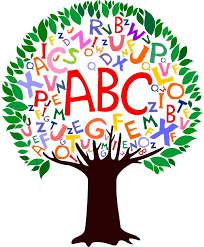 
To write a caption to show action in a storyIn this lesson, we will write labels and captions to show action in the story.https://classroom.thenational.academy/lessons/to-write-a-caption-to-show-action-in-a-story-6ww66t
10.00-10.30   Playtime10.00-10.30   Playtime10.00-10.30   Playtime10.30-11.30Mathematics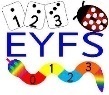 Sorting 2D shapesIn this lesson, we will introduce the names and properties of some simple 2D shapes. We will use those properties to sort the shapes. During your daily exercise go on a 2D shape walk and spot shapes in the environment. Which 2D shapes can you spot inside your home?https://classroom.thenational.academy/lessons/sorting-2d-shapes-cdh3et11.30-12.00Active break 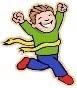 Alan the camelhttps://www.youtube.com/watch?v=QuL3lhsU1Bs12.00-1.00Lunchtime12.00-1.00Lunchtime12.00-1.00Lunchtime1.00-2.00Understanding The World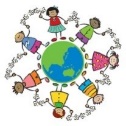 Spring Art 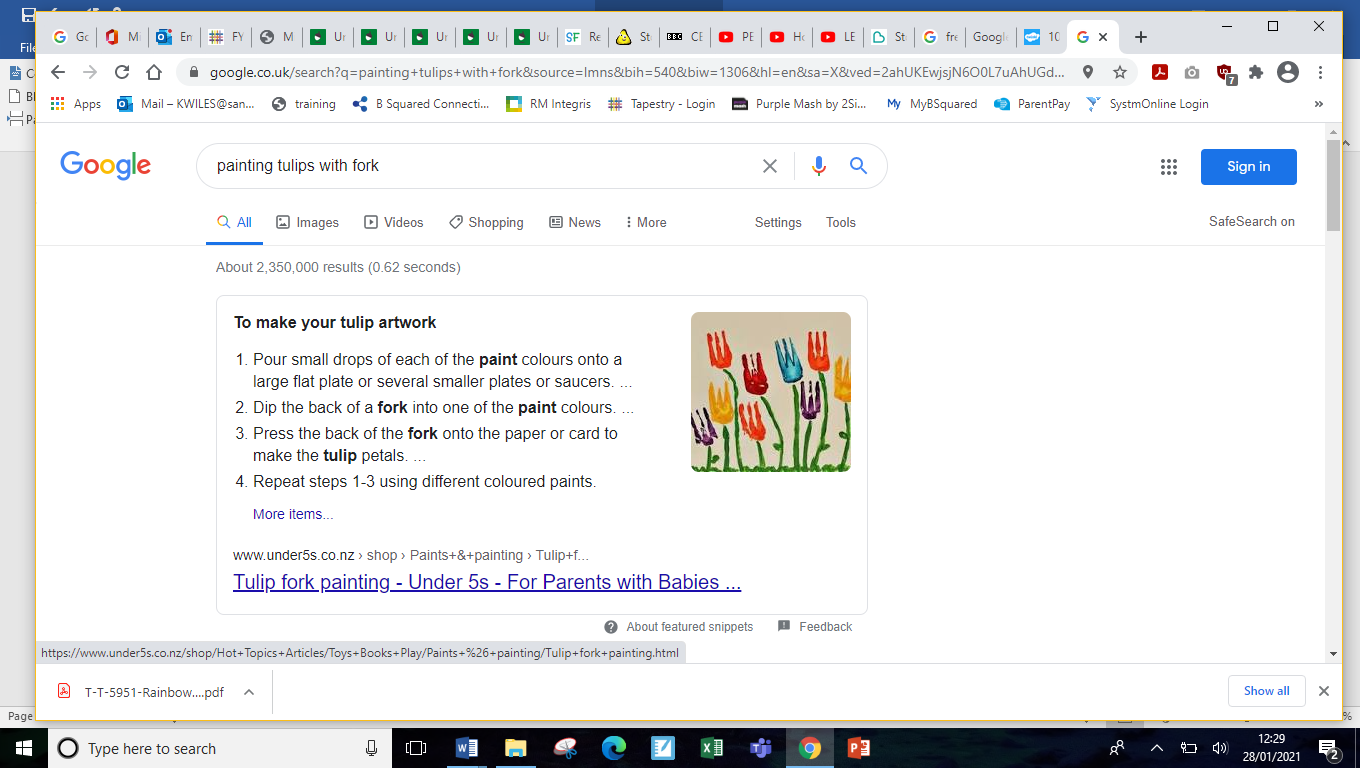 2.00-2.15Playtime2.00-2.15Playtime2.00-2.15Playtime2.15-2.30Storytime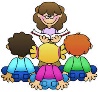 Owl Babies https://www.booktrust.org.uk/books-and-reading/have-some-fun/storybooks-and-games/owl-babies/TuesdayArea of LearningTask/Link/ResourcesTime Area of LearningTask/Link/Resources9.00-10.00Literacy
To box up a story to show what happensIn this lesson, we will create a box plan for our story focusing on the action and what is happeninhttps://classroom.thenational.academy/lessons/to-box-up-a-story-to-show-what-happens-6mvkjd10.00-10.30   Playtime10.00-10.30   Playtime10.00-10.30   Playtime10.30-11.30MathematicsCreating patterns with shapesIn this lesson, we will be making and spotting different repeating patterns. Draw or use natural resources or your toys to create your own repeating patterns.https://classroom.thenational.academy/lessons/creating-patterns-with-shapes-ctj3gc11.30-12.00Active break Stezze The Parrothttps://www.youtube.com/watch?v=LIBz0IdOFiQ&list=PL8snGkhBF7ng6WUUGkeTlYyb2EREkjaoW&index=1312.00-1.00Lunchtime12.00-1.00Lunchtime12.00-1.00Lunchtime1.00-2.00Understanding The WorldConstruct a beanstalkIn today's lesson we will combine different media in order to create a representation of a beanstalk. The three key areas of development that this lesson links to are expressive arts and design, physical development and understanding the world.https://classroom.thenational.academy/lessons/construct-a-beanstalk-6th38r2.00-2.15Playtime2.00-2.15Playtime2.00-2.15Playtime2.15-2.30StorytimeLulu loves storieshttps://www.booktrust.org.uk/books-and-reading/have-some-fun/storybooks-and-games/lulu-loves-stories/WednesdayArea of LearningTask/Link/ResourcesTime Area of LearningTask/Link/Resources9.00-10.00Literacy
To write a story to show action (Part 1)In this lesson, we will write a story showing clear action.https://classroom.thenational.academy/lessons/to-write-a-story-to-show-action-part-1-61jkjd
10.00-10.30   Playtime10.00-10.30   Playtime10.00-10.30   Playtime10.30-11.30MathematicsFinding 3D shapes in the environmentIn this lesson, we will learn the names of simple 3D shapes. Can you find any out and about or in your home?https://classroom.thenational.academy/lessons/finding-3d-shapes-in-the-environment-c9j64c
11.30-12.00Active break Andy’s wild Workouts https://www.bbc.co.uk/programmes/p06tmrxr12.00-1.00Lunchtime12.00-1.00Lunchtime12.00-1.00Lunchtime1.00-2.00Understanding The WorldThe Veggie Patch (Part 2)In this lesson, we will visit the veggie patch again to see how high our plants have grown. We will use the image of growing plants to explore pitch and use an action game to reinforce the learning we did around the beat earlier on in the unit.https://classroom.thenational.academy/lessons/the-veggie-patch-part-2-cgvkgd2.00-2.15Playtime2.00-2.15Playtime2.00-2.15Playtime2.15-2.30StorytimeThe Boy on the Bus https://www.booktrust.org.uk/books-and-reading/have-some-fun/storybooks-and-games/the-boy-on-the-bus/ThursdayArea of LearningTask/Link/ResourcesTime Area of LearningTask/Link/Resources9.00-10.00Literacy
To write a story to show action (Part 2)In this lesson, we will continue writing our story showing clear action.https://classroom.thenational.academy/lessons/to-write-a-story-to-show-action-part-2-71k64r
10.00-10.30   Playtime10.00-10.30   Playtime10.00-10.30   Playtime10.30-11.30MathematicsDescribing 3D shapesIn this lesson, we will look closely at the properties of 3D shapes and talk about them, using new language to describe them.
https://classroom.thenational.academy/lessons/describing-3d-shapes-crwk2e11.30-12.00Active break Andy’s Wild Workoutshttps://www.bbc.co.uk/programmes/p06tmrxy12.00-1.00Lunchtime12.00-1.00Lunchtime12.00-1.00Lunchtime1.00-2.00Understanding The WorldJack and the Beanstalk (Part 1)In this lesson, we will be taking an imaginative journey through the traditional tale "Jack and the Beanstalk". We will use the footsteps of the characters in the story to explore note duration. We will climb the beanstalk and develop our understanding of pitch as we climb higher and higher.
https://classroom.thenational.academy/lessons/jack-and-the-beanstalk-part-1-cdhpce2.00-2.15Playtime2.00-2.15Playtime2.00-2.15Playtime2.15-2.30StorytimeRumble in the Junglehttps://www.booktrust.org.uk/books-and-reading/have-some-fun/storybooks-and-games/rumble-in-the-jungle/FridayArea of LearningTask/Link/ResourcesTime Area of LearningTask/Link/Resources9.00-10.00Literacy
To write a story to show action (Part 3)In this lesson, we will finish writing our story showing clear action.
https://classroom.thenational.academy/lessons/to-write-a-story-to-show-action-part-3-6dgk2r10.00-10.30   Playtime10.00-10.30   Playtime10.00-10.30   Playtime10.30-11.30MathematicsRevision and practiseIn this lesson, we will practise some of the concepts of shape and pattern.https://classroom.thenational.academy/lessons/revision-and-practise-71jk6t
11.30-12.00Active break PE with Joe https://www.youtube.com/watch?v=tSi2ix1i18012.00-1.00Lunchtime12.00-1.00Lunchtime12.00-1.00Lunchtime1.00-2.00Understanding The WorldSpring Bee Art18. Potato Masher Bees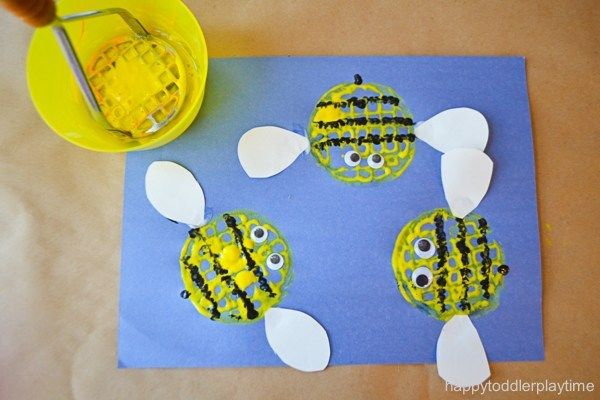 This is another spring painting idea that uses something you might not expect: a potato masher! Turns out the pattern on the masher is perfect for making cute little bees! Wonder what else you could make?You will need:Yellow and black Washable Kids PaintsBlue and white Construction PaperQ-TipsGlueGoogly EyesRounded Potato MasherScissorsBowls for the paint2.00-2.15Playtime2.00-2.15Playtime2.00-2.15Playtime2.15-2.30StorytimeThe Dragon Machine https://www.booktrust.org.uk/books-and-reading/have-some-fun/storybooks-and-games/the-dragon-machine/